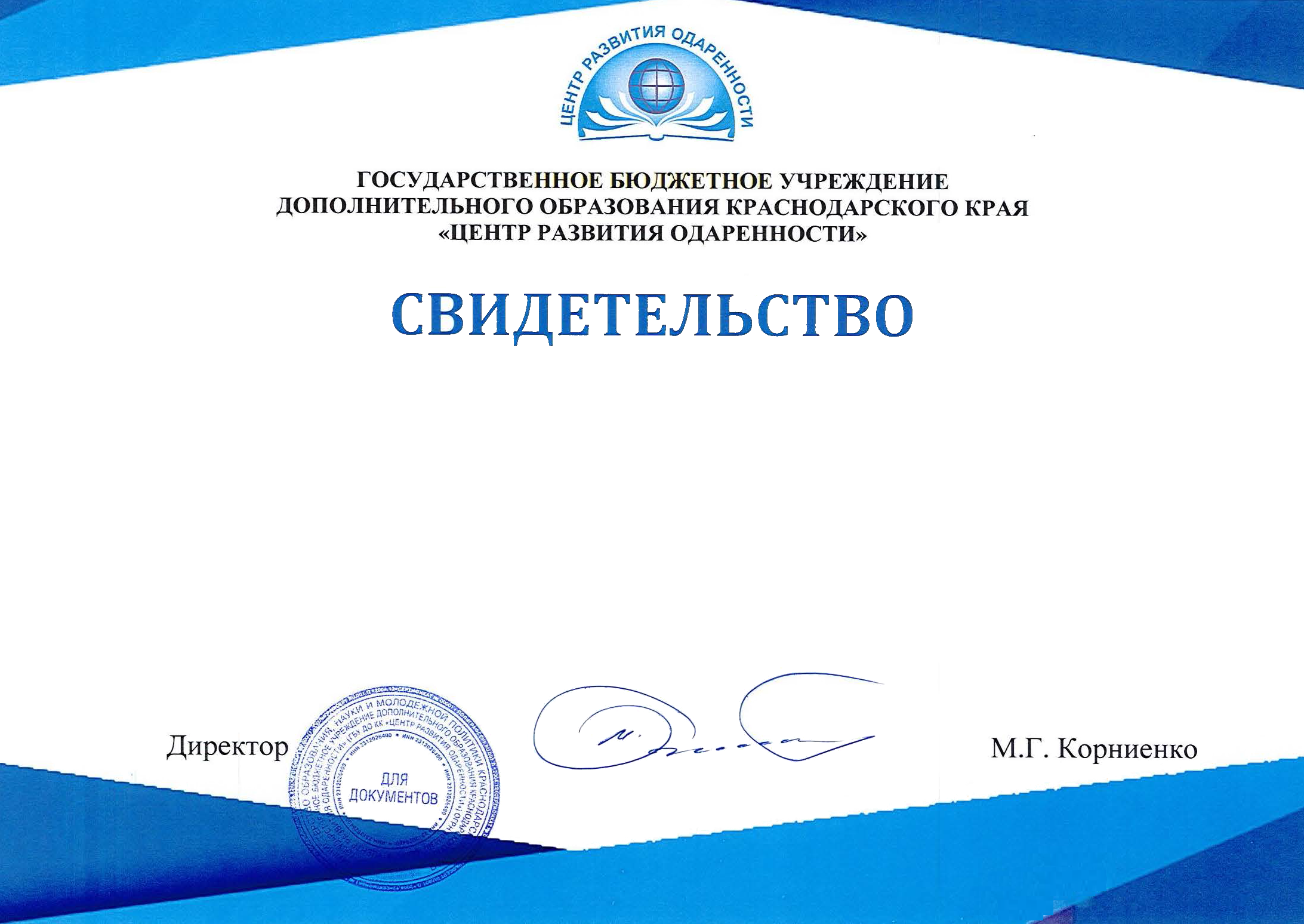 Ашенбренер Герман,ученик 6 класса МАОУ СОШ № 4 Абинского района,успешно прошел заочные курсы «ЮНИОР» на очно-заочном обучении (с применением дистанционных образовательных технологий и электронного обучения) «Курс русского языка для начинающего олимпиадника (6 класс)»в 2019-2020 учебном годуСемёнов Максим,ученик 6 класса МБОУ СОШ № 38 Абинского района,успешно прошел заочные курсы «ЮНИОР» на очно-заочном обучении (с применением дистанционных образовательных технологий и электронного обучения) «Курс русского языка для начинающего олимпиадника (6 класс)»в 2019-2020 учебном годуКаражаева Эльвира,ученица 6 класса МБОУ СОШ № 43 Абинского района,успешно прошла заочные курсы «ЮНИОР» на очно-заочном обучении (с применением дистанционных образовательных технологий и электронного обучения) «Курс русского языка для начинающего олимпиадника (6 класс)»в 2019-2020 учебном годуЕвдокимов Георгий,ученик 6 класса МБОУ СОШ № 42 Абинского района,успешно прошел заочные курсы «ЮНИОР» на очно-заочном обучении (с применением дистанционных образовательных технологий и электронного обучения) «Курс русского языка для начинающего олимпиадника (6 класс)»в 2019-2020 учебном годуЧетверкина Екатерина,ученица 6 класса МБОУ СОШ № 43 Абинского района,успешно прошла заочные курсы «ЮНИОР» на очно-заочном обучении (с применением дистанционных образовательных технологий и электронного обучения) «Курс русского языка для начинающего олимпиадника (6 класс)»в 2019-2020 учебном годуКиселёва София,ученица 6 класса МБОУГ № 5 Апшеронского района,успешно прошла заочные курсы «ЮНИОР» на очно-заочном обучении (с применением дистанционных образовательных технологий и электронного обучения) «Курс русского языка для начинающего олимпиадника (6 класс)»в 2019-2020 учебном годуКоломыцева Мария,ученица 6 класса МБОУГ № 5 Апшеронского района,успешно прошла заочные курсы «ЮНИОР» на очно-заочном обучении (с применением дистанционных образовательных технологий и электронного обучения) «Курс русского языка для начинающего олимпиадника (6 класс)»в 2019-2020 учебном годуКаломбо-Муламба Ариана,ученица 6 класса МБОУ СОШ № 5 Белоглинского района,успешно прошла заочные курсы «ЮНИОР» на очно-заочном обучении (с применением дистанционных образовательных технологий и электронного обучения) «Курс русского языка для начинающего олимпиадника (6 класс)»в 2019-2020 учебном годуНастенко Дарья,ученица 6 класса МБОУ СОШ № 20 Белоглинского района,успешно прошла заочные курсы «ЮНИОР» на очно-заочном обучении (с применением дистанционных образовательных технологий и электронного обучения) «Курс русского языка для начинающего олимпиадника (6 класс)»в 2019-2020 учебном годуШмелев Александр,ученик 6 класса МАОУ СОШ № 3 Брюховецкого района,успешно прошел заочные курсы «ЮНИОР» на очно-заочном обучении (с применением дистанционных образовательных технологий и электронного обучения) «Курс русского языка для начинающего олимпиадника (6 класс)»в 2019-2020 учебном годуЗорькина Валерия,ученица 6 класса МБОУ СОШ № 13 Брюховецкого района,успешно прошла заочные курсы «ЮНИОР» на очно-заочном обучении (с применением дистанционных образовательных технологий и электронного обучения) «Курс русского языка для начинающего олимпиадника (6 класс)»в 2019-2020 учебном годуХаммербек Артур,ученик 6 класса МБОУ - СОШ № 3 г. Армавира,успешно прошел заочные курсы «ЮНИОР» на очно-заочном обучении (с применением дистанционных образовательных технологий и электронного обучения) «Курс русского языка для начинающего олимпиадника (6 класс)»в 2019-2020 учебном годуНайденко Кира,ученица 6 класса МАОУ СОШ № 18 с УИОП г. Армавира,успешно прошла заочные курсы «ЮНИОР» на очно-заочном обучении (с применением дистанционных образовательных технологий и электронного обучения) «Курс русского языка для начинающего олимпиадника (6 класс)»в 2019-2020 учебном годуАгабекова Кристина,ученица 6 класса МАОУ СОШ № 18 с УИОП г. Армавира,успешно прошла заочные курсы «ЮНИОР» на очно-заочном обучении (с применением дистанционных образовательных технологий и электронного обучения) «Курс русского языка для начинающего олимпиадника (6 класс)»в 2019-2020 учебном годуМирзаханян Максим,ученик 6 класса МБОУ СОШ № 1 им. Косинова И.Ф. г. Горячий Ключ,успешно прошел заочные курсы «ЮНИОР» на очно-заочном обучении (с применением дистанционных образовательных технологий и электронного обучения) «Курс русского языка для начинающего олимпиадника (6 класс)»в 2019-2020 учебном годуКоролькова Софья,ученица 6 класса МБОУ МО ГК "СОШ № 3 им. Домаскина И.Ф." г. Горячий Ключ,успешно прошла заочные курсы «ЮНИОР» на очно-заочном обучении (с применением дистанционных образовательных технологий и электронного обучения) «Курс русского языка для начинающего олимпиадника (6 класс)»в 2019-2020 учебном годуЯрославцев Егор,ученик 6 класса МБОУ МО ГК  "СОШ № 4" г. Горячий Ключ,успешно прошел заочные курсы «ЮНИОР» на очно-заочном обучении (с применением дистанционных образовательных технологий и электронного обучения) «Курс русского языка для начинающего олимпиадника (6 класс)»в 2019-2020 учебном годуАбрамов Михаил,ученик 6 класса ФГКОУ "Краснодарское президентское кадетское училище" г. Краснодара, успешно прошел заочные курсы «ЮНИОР» на очно-заочном обучении (с применением дистанционных образовательных технологий и электронного обучения) «Курс русского языка для начинающего олимпиадника (6 класс)»в 2019-2020 учебном годуБотвиникова Ольга,ученица 6 класса МБОУ СОШ № 73 г. Краснодара,успешно прошла заочные курсы «ЮНИОР» на очно-заочном обучении (с применением дистанционных образовательных технологий и электронного обучения) «Курс русского языка для начинающего олимпиадника (6 класс)»в 2019-2020 учебном годуБуглак Елизавета,ученица 6 класса МБОУ СОШ № 2 г. Краснодара,успешно прошла заочные курсы «ЮНИОР» на очно-заочном обучении (с применением дистанционных образовательных технологий и электронного обучения) «Курс русского языка для начинающего олимпиадника (6 класс)»в 2019-2020 учебном годуАрчибисова Мария,ученица 6 класса МБОУ СОШ № 47 г. Краснодара,успешно прошла заочные курсы «ЮНИОР» на очно-заочном обучении (с применением дистанционных образовательных технологий и электронного обучения) «Курс русского языка для начинающего олимпиадника (6 класс)»в 2019-2020 учебном годуКлиновицкий Андрей,ученик 6 класса МБОУ СОШ № 2 г. Краснодара,успешно прошел заочные курсы «ЮНИОР» на очно-заочном обучении (с применением дистанционных образовательных технологий и электронного обучения) «Курс русского языка для начинающего олимпиадника (6 класс)»в 2019-2020 учебном годуСагай Ливан,ученик 6 класса МАОУ гимназия № 6 г.-г. Новороссийск,успешно прошел заочные курсы «ЮНИОР» на очно-заочном обучении (с применением дистанционных образовательных технологий и электронного обучения) «Курс русского языка для начинающего олимпиадника (6 класс)»в 2019-2020 учебном годуМакух Степан,ученик 6 класса МБОУ СОШ № 29 им. Ю.В. Амелова г.-г. Новороссийск,успешно прошел заочные курсы «ЮНИОР» на очно-заочном обучении (с применением дистанционных образовательных технологий и электронного обучения) «Курс русского языка для начинающего олимпиадника (6 класс)»в 2019-2020 учебном годуШамонова Арина,ученица 6 класса МБОУ СОШ № 29 им. Ю.В. Амелова г.-г. Новороссийск,успешно прошла заочные курсы «ЮНИОР» на очно-заочном обучении (с применением дистанционных образовательных технологий и электронного обучения) «Курс русского языка для начинающего олимпиадника (6 класс)»в 2019-2020 учебном годуХанавина Анастасия,ученица 6 класса МАОУ СОШ № 15 г.-к. Анапа,успешно прошла заочные курсы «ЮНИОР» на очно-заочном обучении (с применением дистанционных образовательных технологий и электронного обучения) «Курс русского языка для начинающего олимпиадника (6 класс)»в 2019-2020 учебном годуКрутиков Максим,ученик 6 класса МБОУ ООШ № 19 г.-к. Геленджик,успешно прошел заочные курсы «ЮНИОР» на очно-заочном обучении (с применением дистанционных образовательных технологий и электронного обучения) «Курс русского языка для начинающего олимпиадника (6 класс)»в 2019-2020 учебном годуПшеничнова Анжелика,ученица 6 класса АОУ СОШ № 4 Динского района,успешно прошла заочные курсы «ЮНИОР» на очно-заочном обучении (с применением дистанционных образовательных технологий и электронного обучения) «Курс русского языка для начинающего олимпиадника (6 класс)»в 2019-2020 учебном годуГазарян Ксения,ученица 6 класса БОУ СОШ № 1 Динского района,успешно прошла заочные курсы «ЮНИОР» на очно-заочном обучении (с применением дистанционных образовательных технологий и электронного обучения) «Курс русского языка для начинающего олимпиадника (6 класс)»в 2019-2020 учебном годуУсик Владислав,ученик 6 класса МБОУ лицей № 4 им. профессора Е.А. Котенко Ейского района,успешно прошел заочные курсы «ЮНИОР» на очно-заочном обучении (с применением дистанционных образовательных технологий и электронного обучения) «Курс русского языка для начинающего олимпиадника (6 класс)»в 2019-2020 учебном годуТаранов Виктор,ученик 6 класса МБОУ лицей № 4 им. профессора Е.А.Котенко Ейского района,успешно прошел заочные курсы «ЮНИОР» на очно-заочном обучении (с применением дистанционных образовательных технологий и электронного обучения) «Курс русского языка для начинающего олимпиадника (6 класс)»в 2019-2020 учебном годуБеклемешев Сергей,ученик 6 класса МАОУ -СОШ № 1 ст.Калининской Калининского района,успешно прошел заочные курсы «ЮНИОР» на очно-заочном обучении (с применением дистанционных образовательных технологий и электронного обучения) «Курс русского языка для начинающего олимпиадника (6 класс)»в 2019-2020 учебном годуБаранова Ксения,ученица 6 класса МБОУ СОШ № 7 Калининского района,успешно прошла заочные курсы «ЮНИОР» на очно-заочном обучении (с применением дистанционных образовательных технологий и электронного обучения) «Курс русского языка для начинающего олимпиадника (6 класс)»в 2019-2020 учебном годуНоврузов Сергей,ученик 6 класса МБОУ СОШ № 8 ст. Андреевской Калининского района,успешно прошел заочные курсы «ЮНИОР» на очно-заочном обучении (с применением дистанционных образовательных технологий и электронного обучения) «Курс русского языка для начинающего олимпиадника (6 класс)»в 2019-2020 учебном годуПтицына Диана,ученица 6 класса МАОУ -СОШ № 1 ст. Калининской Калининского района,успешно прошла заочные курсы «ЮНИОР» на очно-заочном обучении (с применением дистанционных образовательных технологий и электронного обучения) «Курс русского языка для начинающего олимпиадника (6 класс)»в 2019-2020 учебном годуКоновалов Никита,ученик 6 класса МБОУ СОШ № 2 Каневского района,успешно прошел заочные курсы «ЮНИОР» на очно-заочном обучении (с применением дистанционных образовательных технологий и электронного обучения) «Курс русского языка для начинающего олимпиадника (6 класс)»в 2019-2020 учебном годуКострова Анастасия,ученица 6 класса МБОУ СОШ № 1 Каневского района,успешно прошла заочные курсы «ЮНИОР» на очно-заочном обучении (с применением дистанционных образовательных технологий и электронного обучения) «Курс русского языка для начинающего олимпиадника (6 класс)»в 2019-2020 учебном годуБекерова Диана,ученица 6 класса МБОУ гимназия № 7 Крымского района,успешно прошла заочные курсы «ЮНИОР» на очно-заочном обучении (с применением дистанционных образовательных технологий и электронного обучения) «Курс русского языка для начинающего олимпиадника (6 класс)»в 2019-2020 учебном годуСальников Егор,ученик 6 класса МАОУ СОШ № 14 Курганинского района,успешно прошел заочные курсы «ЮНИОР» на очно-заочном обучении (с применением дистанционных образовательных технологий и электронного обучения) «Курс русского языка для начинающего олимпиадника (6 класс)»в 2019-2020 учебном годуЧепик Артем,ученик 6 класса МАОУ СОШ № 3 Курганинского района,успешно прошел заочные курсы «ЮНИОР» на очно-заочном обучении (с применением дистанционных образовательных технологий и электронного обучения) «Курс русского языка для начинающего олимпиадника (6 класс)»в 2019-2020 учебном годуЖуковская Анна,ученица 6 класса МОБУ СОШ № 9 г. Лабинска Лабинского района,успешно прошла заочные курсы «ЮНИОР» на очно-заочном обучении (с применением дистанционных образовательных технологий и электронного обучения) «Курс русского языка для начинающего олимпиадника (6 класс)»в 2019-2020 учебном годуЧалышева Мария,ученица 6 класса МОБУ СОШ № 9 г. Лабинска Лабинского района,успешно прошла заочные курсы «ЮНИОР» на очно-заочном обучении (с применением дистанционных образовательных технологий и электронного обучения) «Курс русского языка для начинающего олимпиадника (6 класс)»в 2019-2020 учебном годуМеликова Мария,ученица 6 класса МОБУ СОШ № 9 г. Лабинска Лабинского района,успешно прошла заочные курсы «ЮНИОР» на очно-заочном обучении (с применением дистанционных образовательных технологий и электронного обучения) «Курс русского языка для начинающего олимпиадника (6 класс)»в 2019-2020 учебном годуМизерина Ольга,ученица 6 класса МОБУ СОШ № 9 г. Лабинска Лабинского района,успешно прошла заочные курсы «ЮНИОР» на очно-заочном обучении (с применением дистанционных образовательных технологий и электронного обучения) «Курс русского языка для начинающего олимпиадника (6 класс)»в 2019-2020 учебном годуКочаринская Каролина,ученица 6 класса МОБУ СОШ № 9 г. Лабинска Лабинского района,успешно прошла заочные курсы «ЮНИОР» на очно-заочном обучении (с применением дистанционных образовательных технологий и электронного обучения) «Курс русского языка для начинающего олимпиадника (6 класс)»в 2019-2020 учебном годуГебеш Вероника,ученица 6 класса МБОУ СОШ № 6 Новопокровского района,успешно прошла заочные курсы «ЮНИОР» на очно-заочном обучении (с применением дистанционных образовательных технологий и электронного обучения) «Курс русского языка для начинающего олимпиадника (6 класс)»в 2019-2020 учебном годуБердникова Алина,ученица 6 класса МБОУ СОШ № 10 Новопокровского района,успешно прошла заочные курсы «ЮНИОР» на очно-заочном обучении (с применением дистанционных образовательных технологий и электронного обучения) «Курс русского языка для начинающего олимпиадника (6 класс)»в 2019-2020 учебном годуТимошенко Валерия,ученица 6 класса МБОУ СОШ № 11 Отрадненского района,успешно прошла заочные курсы «ЮНИОР» на очно-заочном обучении (с применением дистанционных образовательных технологий и электронного обучения) «Курс русского языка для начинающего олимпиадника (6 класс)»в 2019-2020 учебном годуПрозорова Мария,ученица 6 класса МБОУ СОШ № 1 ст. Павловской Павловского района,успешно прошла заочные курсы «ЮНИОР» на очно-заочном обучении (с применением дистанционных образовательных технологий и электронного обучения) «Курс русского языка для начинающего олимпиадника (6 класс)»в 2019-2020 учебном годуДзюба Максим,ученик 6 класса МБОУ СОШ № 1 ст. Павловской Павловского района,успешно прошел заочные курсы «ЮНИОР» на очно-заочном обучении (с применением дистанционных образовательных технологий и электронного обучения) «Курс русского языка для начинающего олимпиадника (6 класс)»в 2019-2020 учебном годуВасюхно Ксения,ученица 6 класса МБОУ СОШ № 6 Славянского района,успешно прошла заочные курсы «ЮНИОР» на очно-заочном обучении (с применением дистанционных образовательных технологий и электронного обучения) «Курс русского языка для начинающего олимпиадника (6 класс)»в 2019-2020 учебном годуЗацаринный Алексей,ученик 6 класса МБОУ СОШ № 1 Староминского района,успешно прошел заочные курсы «ЮНИОР» на очно-заочном обучении (с применением дистанционных образовательных технологий и электронного обучения) «Курс русского языка для начинающего олимпиадника (6 класс)»в 2019-2020 учебном годуТимохова Арина,ученица 6 класса МБОУ "СОШ №8" Тбилисского района,успешно прошла заочные курсы «ЮНИОР» на очно-заочном обучении (с применением дистанционных образовательных технологий и электронного обучения) «Курс русского языка для начинающего олимпиадника (6 класс)»в 2019-2020 учебном годуДомнина Татьяна,ученица 6 класса МБОУ "СОШ №8" Тбилисского района,успешно прошла заочные курсы «ЮНИОР» на очно-заочном обучении (с применением дистанционных образовательных технологий и электронного обучения) «Курс русского языка для начинающего олимпиадника (6 класс)»в 2019-2020 учебном годуЛитовченко Анна,ученица 6 класса МБОУ СОШ № 4 Темрюкского района,успешно прошла заочные курсы «ЮНИОР» на очно-заочном обучении (с применением дистанционных образовательных технологий и электронного обучения) «Курс русского языка для начинающего олимпиадника (6 класс)»в 2019-2020 учебном годуПриходько Виолетта,ученица 6 класса МБОУ СОШ № 9 Темрюкского района,успешно прошла заочные курсы «ЮНИОР» на очно-заочном обучении (с применением дистанционных образовательных технологий и электронного обучения) «Курс русского языка для начинающего олимпиадника (6 класс)»в 2019-2020 учебном годуБезбожный Дмитрий,ученик 6 класса МБОУ СОШ № 1 Темрюкского района,успешно прошел заочные курсы «ЮНИОР» на очно-заочном обучении (с применением дистанционных образовательных технологий и электронного обучения) «Курс русского языка для начинающего олимпиадника (6 класс)»в 2019-2020 учебном годуФирсов Александр,ученик 6 класса МБОУ СОШ № 4 Тимашевского района,успешно прошел заочные курсы «ЮНИОР» на очно-заочном обучении (с применением дистанционных образовательных технологий и электронного обучения) «Курс русского языка для начинающего олимпиадника (6 класс)»в 2019-2020 учебном годуФедоренко Илья,ученик 6 класса МБОУ Гимназия № 6 г.Тихорецка Тихорецкого района,успешно прошел заочные курсы «ЮНИОР» на очно-заочном обучении (с применением дистанционных образовательных технологий и электронного обучения) «Курс русского языка для начинающего олимпиадника (6 класс)»в 2019-2020 учебном годуФедотова Дарья,ученица 6 класса МБОУ СОШ № 30 пгт.Новомихайловский Туапсинского района,успешно прошла заочные курсы «ЮНИОР» на очно-заочном обучении (с применением дистанционных образовательных технологий и электронного обучения) «Курс русского языка для начинающего олимпиадника (6 класс)»в 2019-2020 учебном годуМоисеенко Юлия,ученица 6 класса МАОУ СОШ № 2 села Успенского Успенского района,успешно прошла заочные курсы «ЮНИОР» на очно-заочном обучении (с применением дистанционных образовательных технологий и электронного обучения) «Курс русского языка для начинающего олимпиадника (6 класс)»в 2019-2020 учебном годуКарагодский Евгений,ученик 6 класса МБОУ ООШ № 16 Успенского района,успешно прошел заочные курсы «ЮНИОР» на очно-заочном обучении (с применением дистанционных образовательных технологий и электронного обучения) «Курс русского языка для начинающего олимпиадника (6 класс)»в 2019-2020 учебном годуПономарчук Владислав,ученик 6 класса МБОУ СОШ № 2 ст.Старощербиновская Щербиновского района,успешно прошел заочные курсы «ЮНИОР» на очно-заочном обучении (с применением дистанционных образовательных технологий и электронного обучения) «Курс русского языка для начинающего олимпиадника (6 класс)»в 2019-2020 учебном годуЕвтушенко Алеся,ученица 6 класса МБОУ СОШ № 2 ст.Старощербиновская Щербиновского района,успешно прошла заочные курсы «ЮНИОР» на очно-заочном обучении (с применением дистанционных образовательных технологий и электронного обучения) «Курс русского языка для начинающего олимпиадника (6 класс)»в 2019-2020 учебном году